AP BIO TO DO LIST- EVOLUTION Chapters 19-23NOTE: END OF 3rd Q  3/18 Grades are due in office by 8:00 am 
- Any missing work/test corrections must be done by WED 3/16 to be included in your 3rd Q grade
 
Make test corrections on DNA #1             If you want this grade adjusted for 3rd Q report cards
Make test corrections on DNA #2   te      corrections must be done by 4:00 pm WED 3/16 
                                             (Must be done in class) 
Who is Linus Pauling? – DUE WED 3/8
2 Science and Ethics Essays – In class  TUESDAY 3/15  DUE MONDAY 3/21
       ~ Lab Book essay Pick ONE from page S128
        ~ Follett e-book "For the Good of Mankind"  read one chapter
                and answer discussion questions at end of chapter 

Human Body system projects Part 2
        Immune system DUE TUES MARCH 29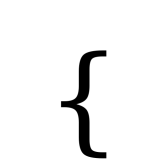         Endocrine system DUE MON APRIL 11_________________________________________________________________________________EVOLUTIONOLD STUFF - You learned about EVOLUTION in BIO/HONORS BIO. We will NOT go back over the 
    BASICS in class. REFRESH YOUR “BIO BRAIN” about EVOLUTION BY FRI 3/10
        Watch video- Theory of Natural Selection & complete BILL?’s due TUESDAY 3/8
           Watch video- Examples of natural selection and take notes in your BILL BY FRI 3/10           Watch video- Evidence for Evolution #1 ? AND Evidence for Evolution #2 BY FRI 3/10               take the GOOGLE DOCS QUIZ DUE BY FRI 3/10            Watch video- Evolution continues -  DUE BY FRI 3/10
         BILL- Patterns of evolution Bio review DUE BY FRI 3/10
NEW STUFF
           Hardy-Weinberg problems 
                  1st  FIVE (5) HW problems DUE THURS 3/10
                   Rest of problems DUE WED 3/16
            What prevents species from interbreeding? DUE ____________________
            BILL-Reproductive barriers DUE __________________________
            BILL-Gene flow vs Genetic drift DUE _________________________
            BILL-Rock Pocket mice DUE __________________            LAB 8-Evolution DUE ___________________ 
            What’s the difference? ANALOGOUS vs HOMOLOGOUS?            Making cladograms IN CLASS
            BILL - Cladogram DUE ________________________